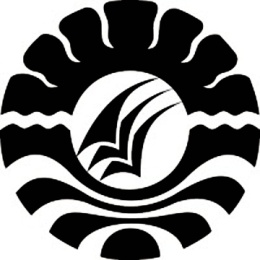 SKRIPSI PENERAPAN BERMAIN PERAN DALAM MENGEMBANGKAN PERILAKU SOSIAL ANAK DI TAMAN KANAK-KANAK AISYIYAH RANTING BUTUNG MAKASSAR LISMA YANTY SOMBA PROGRAM STUDI PENDIDIKAN GURU PENDIDIKAN ANAK USIA DINI  FAKULTAS ILMU PENDIDIKAN UNIVERSITAS NEGERI MAKASSAR2013